ZONE EXTRACÔTIÈRE DE L'OUEST DE 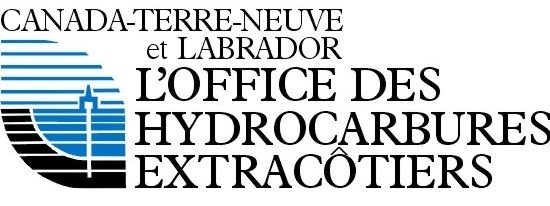 TERRE-NEUVE-ET-LABRADORMise à jour de l'Evaluation Environnementale StratégiqueSéances de Consultation PubliqueVOS COMMENTAIRESL’Office Canada-Terre-Neuve-et-Labrador des hydrocarbures extracôtiers met à jour son évaluation environnementale stratégique (EES) pour la zone extracôtière de l'ouest de Terre-Neuve-et-Labrador.

À ces consultations, nous sommes intéressés à connaître des questions ou commentaires que vous pourriez avoir concernant les activités pétrolières futures dans ce domaine, ainsi que toute autre information pertinente vous souhaitez partager comme entrée dans la mise à jour EES.Merci d'avoir participé à la séance consultation publique aujourd'hui.S'il vous plaît laissez votre formulaire de commentaires remplie à la réception, ou l'envoyer à:Steve Bonnell, AMEC Environment & Infrastructure133 Crosbie Road, St. John’s NL PO Box 13216  A1B 4A5Fax (709) 722-7353Email steve.bonnell@amec.comQuelle séance de consultation (lieu) avez-vous visité?Avez-vous des informations sur l'environnement existant dans la région (océanographie, poissons, oiseaux, mammifères, les activités humaines) que vous souhaitez ajouter à la mise à jour EES?Avez-vous des questions ou des commentaires concernant les activités pétrolières futures dans la région que selon vous, devraient être inclus dans la mise à jour EES?Y at-il des mesures spécifiques que vous pensez qui pourrait être fait en ce qui concerne les activités pétrolières potentielles dans la région qui aideraient à répondre à vos questions ou commentaires?Avez-vous des commentaires ou des informations supplémentaires que vous souhaitez offrir concernant la mise à jour de l'EES et / ou de ces séances de consultation publique?